Graad 8- Besigheidstudies(Skryf die volgende in jul skrifte neer.)FaktormarkDie plek waar die produksiefaktore gekoop en verkoop word.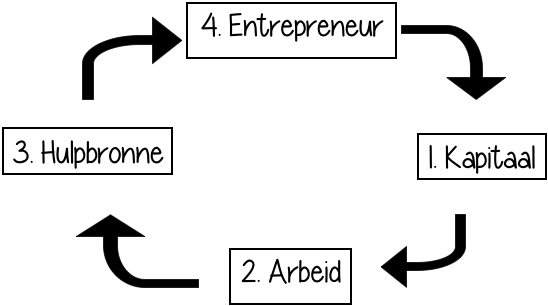 ArbeidsmarkDie arbeidsmark is ‘n plek waar die werkgewer en werknemer met mekaar in aanraking kom. Werknemers verkoop hulle tyd, kennis en ervaring aan die besigheid en die besigheid betaal hulle geld in die vorm van lone en salarisse. 	♦Salarisse – Vasgestelde maandelikse bedrag	♦Loon – uurlikse tarief, weekliks
Finansiële mark‘n Finansiële mark is enige soort finansiële transaksie wat help om ‘n besigheid te laat groei, of ‘n belegger help om geld te maak.Kapitaalmark: waar geld in die vorm van aandele verkry word     Geldmark: waar ‘n besigheid kontant of krediet kan bekom.Huiswerk:Aktiwiteit 1No. 1 op Bl. 89 in jou handboekAktiwiteit 2No. 1 – 2 op Bl. 93 in jou handbook